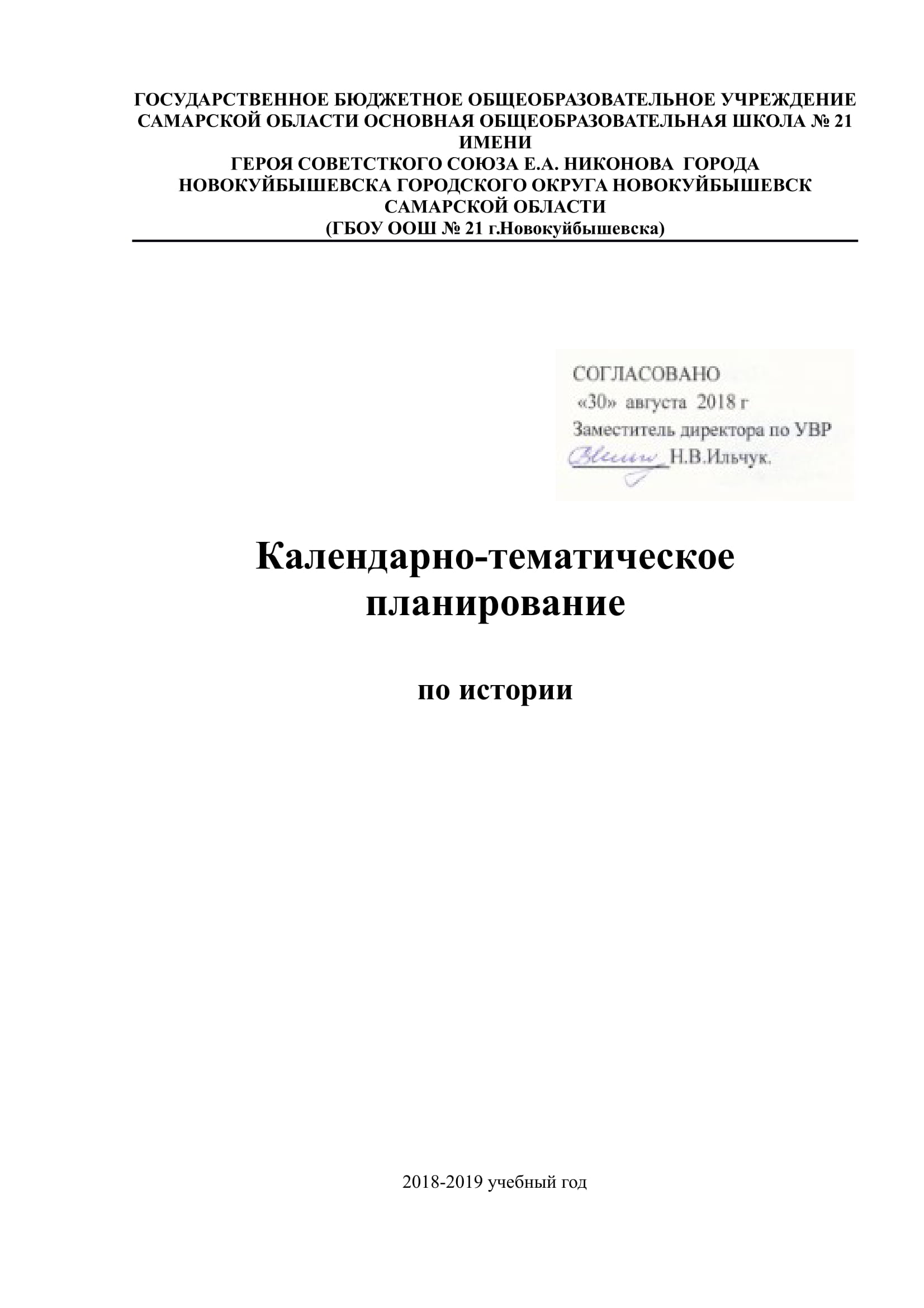 Место предмета «История» в учебном планеСодержание программы в V-IX классах реализуется в рамках двух курсов – «Истории России» и «Всеобщей истории». Предполагается их синхронно-параллельное изучение с возможностью интеграции некоторых тем из состава обоих курсов. Внутренняя периодизация в рамках этих курсов учитывает сложившиеся традиции преподавания истории и необходимость сбалансированного распределения учебного материала. С учетом психолого-возрастных особенностей учащихся и требований межпредметной интеграции примерная программа устанавливает следующее распределение учебного времени в рамках трех этапов (V-VI, VII-VIII и IX классы) и крупных тематических блоков.Учебный процесс в ГБОУ ООШ № 21 осуществляется по триместрам, поэтому изучение предмета «История Древнего мира» в 5 классе будет проходить в следующем режиме:Рабочая программа по предмету «История» рассчитана на 68 учебных часов, в том числе для проведения:Календарно-тематическое планирование с определением основных видов учебной деятельности обучающихся345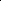 67891011121314151617181920212223242526272829ти	и	еѐ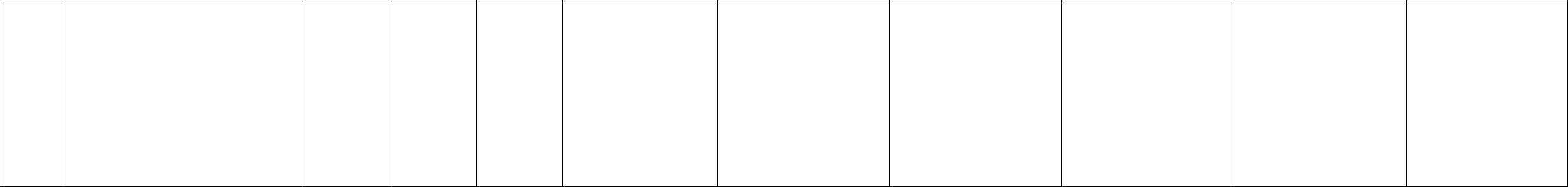 мотивом	иради	чегоонаосуществляется.3031Материально-техническое и учебно-методическое обеспечениепредмета «История»Количественные показатели:– демонстрационный вариант Р – полный комплектФ – комплект для фронтальной работы П – комплект для работы в группах.Материально-техническое и информационно-техническое обеспечение5-й классCD «История Древнего мира». 5 класс. Образовательная коллекция. ООО «Кордис&Медиа» 2005 информационный источник сложной структуры СД-диск «История Древнего мира», 5-й класс. 2005 г.;Интернет-ресурсы: http://lesson-history.narod.ru/DM.htm http://www.rusedu.ru/category_9.html http://calenda.ru/presentat.asp6-й классИнтернет-ресурсы: http://lesson-history.narod.ru/sv.htm http://lesson-history.narod.ru/russia6.htm http://www.rusedu.ru/category_9.html http://dmsuslin.narod.ru/club-licey9.htm http://calenda.ru/presentat.aspклассCD проекты «Романовы», «История России», «Мировая историческая энциклопедия», Интернет-ресурсы http://lesson-history.narod.ru/nh7.htm http://lesson-history.narod.ru/russia7.htm http://www.rusedu.ru/category_9.html http://dmsuslin.narod.ru/club-licey9.htm8-й классCD проекты «Романовы», «История России», «Мировая историческая энциклопедия», Интернет-ресурсы: http://lesson-history.narod.ru/nh8.htm http://lesson-history.narod.ru/russia8.htm http://www.rusedu.ru/category_9.html http://dmsuslin.narod.ru/club-licey9.htm http://www.proshkolu.ru/user/Elenarop/ http://svlk-history.blogspot.com/2009/02/8.html9-й классCD проекты «Романовы», «История России», «Мировая историческая энциклопедия», История 9-(экспресс-подготовка) «Тригон» 2007.Интернет- ресурсы: http://lesson-history.narod.ru/nh9.htm http://lesson-history.narod.ru/russia9.htmhttp://www.rusedu.ru/category_9.html  http://dmsuslin.narod.ru/club-licey9.htmhttp://www.proshkolu.ru/user/Elenarop/http://www.prosv.ru/ebooks/danilov8/index.htm3КлассыОбъем учебногоРазделы примерной программыРазделы примерной программывремениИстория РоссииВсеобщая история5-й68 ч-68 ч6-й68 ч40 ч28 ч7-й68 ч40 ч28 ч8-й68 ч40 ч28 ч9-й102 ч68 ч34 чПредметКоличество часовКоличество часовКоличество часовв неделютриместртриместргодIIIIII«История Древнего мира»220242468Вид работыИсторияИсториятриместртриместргодIIIIIIКонтрольные работы112Самостоятельные работы1113Практические работы11Творческие работы11Экскурсии11Проекты11Тестирование112Календар-Календар-№НаименованиеНаименованиеКол-ные срокиные срокиХарактеристика УУДХарактеристика УУДХарактеристика УУДХарактеристика УУДФормыМатериаль-п/разделов и темразделов и темвоконтроляно-п/разделов и темразделов и темвопланфактЛичност-Личност-Регулятив-Регулятив-Коммуника-Коммуника-Познаватель-контроляно-пчас.планфактЛичност-Личност-Регулятив-Регулятив-Коммуника-Коммуника-Познаватель-техническоепчас.ныеныетивныеныетехническоеныеныетивныеныеобеспечениеобеспечение1Введение.1чУстанавливУстанавливСамостоя-Самостоя-УчаствоватьУчаствоватьРаскрыватьРаботасЧто  изучаетнаукаатьсвязьтельновзначениеисторичес-история.междумеждуанализиро-анализиро-обсужденииобсуждениитерминовкой картой.Источникицельюцельювать  условиявать  условиявопросао«история»,историческихисторическихучебнойучебнойдостижениядостижениятом, для чеготом, для чего«век»,знаний.деятельносдеятельносцелинанужнознать«историческитии    ееосновеучетаисторию.историю.й источник».мотивом.мотивом.выделенныхвыделенныхучителемучителемориентировориентировдействиявдействиявновомучебномучебномматериале.материале.Раздел   I.Жизнь6 чпервобытныхпервобытныхлюдей.Тема1.3 чПервобытныеПервобытныесобирателииохотники.2Древнейшие люди.Древнейшие люди.1чИзображатьИзображатьПоказыватьПоказыватьУстноКомментиро-ТекущийКартаИсторическая карта.Историческая карта.врисункенакартеописыватьописыватьвать  и  фор-контроль.собствен-собствен-местапервыемулироватьТестоваяноепред-расселениярасселенияорудияпонятия: пер-проверка.ставление оставление одревнейшихдревнейшихтруда.вобытныепервобыт-первобыт-людей.Характери-Характери-люди,номзовать дости-зовать дости-зовать дости-зовать дости-орудие труда,орудие труда,человекечеловекеиженияжениясобиратель-собиратель-егообразеобразепервобытныхпервобытныхпервобытныхпервобытныхство.жизни.жизни.людей,людей,при-при-способлениеспособлениеспособлениеспособлениек природе.к природе.к природе.3Родовыеобщиныобщины1чЗнаниеЗнаниеРазрабаты-НазыватьНазыватьНазыватьиИсследоватьИсследоватьТекущийCD  «ИсторияCD  «Историяохотниковисвоейсвоейвать    сцена-характеризо-характеризо-характеризо-характеризо-наистори-наистори-контроль.Древнегособирателей.собирателей.этническойэтническойэтническойрии охоты наватьновыеновыеческойкартеУстныймира».5Знать своих предковЗнать своих предковЗнать своих предковпринадлежпринадлежпринадлежкрупного зве-изобретенияизобретенияизобретенияизобретенияи  в  м/медиа-и  в  м/медиа-опрос.класс– знать историю.– знать историю.ности,ности,ря.  Выделятьчеловека  длячеловека  длячеловека  длячеловека  дляресурсах гео-ресурсах гео-уважениеуважениекпризнаки  ро-охоты,охоты,новыеновыеграфиюрас-ценностямценностямдовойспособыспособыспособыселениясемьи,семьи,общины.охоты.охоты.перво-любовьлюбовькбытныхприроде.природе.людей.4ВозникновениеВозникновение1чОсвоениеОсвоениеХарактеризо-РассказатьРассказатьРассказатьоОбъяснить,Объяснить,ТекущийCD  «ИсторияCD  «Историяискусства и религии.искусства и религии.искусства и религии.общемиро-общемиро-общемиро-ватьнаскальнойнаскальнойнаскальнойнаскальнойкак    учѐныекак    учѐныеконтроль.ДревнегоАрхеология–вогокуль-куль-первобытныеживописи,живописи,живописи,разгадываютразгадываютПонятийныймира».5помощницатурноготурноговерованияверсияхверсияхверсияхеѐзагадкидиктант.классистории.наследия.наследия.людей.происхожде-происхожде-происхожде-происхожде-древнихния. Работатьния. Работатьния. Работатьния. Работатьхудожников.художников.стекстомтекстомтекстомучебникаучебникаучебникапозаданиямзаданиямзаданиямучителяучителяучителявмалыхмалыхгруппах.группах.группах.-Тема2.2 чПервобытныеПервобытныеземледельцыземледельцыискотоводы.5Возникновение1чУважение кУважение кУважение кХарактеризо-Характеризо-Характеризо-РассказатьоИсследоватьИсследоватьИсследоватьТекущийCD  «ИсторияCD  «История5Возникновение1чУважение кУважение кУважение квать изменениявать изменениявать изменениявать измененияРассказатьоИсследоватьИсследоватьИсследоватьТекущийCD  «ИсторияCD  «Историяземледелияитруду,труду,вать изменениявать изменениявать изменениявать измененияпереходеотгеографиюгеографиюгеографиюконтроль.Древнегоземледелияитруду,труду,всоциально-социально-социально-переходеотгеографиюгеографиюгеографиюконтроль.Древнегоскотоводства.ценностямценностямценностямвсоциально-социально-социально-собиратель-собиратель-районоврайоновпер-Самостоя-мира».5скотоводства.ценностямценностямценностямхозяйственнойхозяйственнойхозяйственнойхозяйственнойсобиратель-собиратель-районоврайоновпер-Самостоя-мира».5семьи,семьи,хозяйственнойхозяйственнойхозяйственнойхозяйственнойства   к   мо-ства   к   мо-вичноговичногозем-тельнаякласссемьи,семьи,жизни людей сжизни людей сжизни людей сжизни людей сства   к   мо-ства   к   мо-вичноговичногозем-тельнаякласслюбовьлюбовькжизни людей сжизни людей сжизни людей сжизни людей стыжномуледелияледелиянаработа.любовьлюбовькпоявлениемпоявлениемпоявлениемтыжномуледелияледелиянаработа.природе.природе.природе.появлениемпоявлениемпоявлениемземледелию.земледелию.историческойисторическойисторическойприроде.природе.природе.земледелияземледелияземледелияиземледелию.земледелию.историческойисторическойисторическойОриента-Ориента-Ориента-земледелияземледелияземледелияиВыделитьикарте.Ориента-Ориента-Ориента-скотоводства,скотоводства,скотоводства,Выделитьикарте.циявскотоводства,скотоводства,скотоводства,прокоммен-прокоммен-Схематичес-Схематичес-Схематичес-циявгончарногогончарногогончарногоипрокоммен-прокоммен-Схематичес-Схематичес-Схематичес-системесистемегончарногогончарногогончарногоитироватькиизобра-изобра-системесистеметкацкого ремѐ-ткацкого ремѐ-ткацкого ремѐ-ткацкого ремѐ-тироватькиизобра-изобра-моральныхморальныхморальныхткацкого ремѐ-ткацкого ремѐ-ткацкого ремѐ-ткацкого ремѐ-промыслыизитьуправ-управ-моральныхморальныхморальныхселвжизнижизнипромыслыизитьуправ-управ-нормиселвжизнижизниремѐслалениеродо-нормиобщины.общины.общины.ремѐслалениеродо-ценностей.ценностей.ценностей.общины.общины.общины.древнеговойобщи-общи-ценностей.ценностей.ценностей.древнеговойобщи-общи-человека.нойиплеменем.племенем.племенем.6Появление1чОриента-Ориента-Ориента-Находить  наНаходить  наНаходить  наВыделятьиРаскрыватьРаскрыватьРаскрыватьТекущийнеравенства и знати.неравенства и знати.циявосо-картекартерайо-сравниватьсмыслконтроль.бенностяхбенностяхбенностяхны, где пред-ны, где пред-ны, где пред-признакипонятий:«ре-понятий:«ре-понятий:«ре-Тесты.социальныхсоциальныхсоциальныхположитель-положитель-положитель-родовойимесло»,  «ре-месло»,  «ре-месло»,  «ре-отношенийотношенийотношенийнопояви-соседскоймесленник»,месленник»,месленник»,и   взаимо-и   взаимо-и   взаимо-ласьласьобщин.«гончарный«гончарный«гончарныйдействий,действий,действий,металлургия.металлургия.металлургия.круг»,    «ме-круг»,    «ме-круг»,    «ме-установл-установл-установл-таллургия»,таллургия»,таллургия»,ениевзаи-взаи-«плужное«плужное«плужноемосвязимосвязимосвязиземледелие»,земледелие»,земледелие»,междумеждуоб-«соседская«соседская«соседскаящественны-щественны-щественны-община»,община»,община»,ми  и  поли-ми  и  поли-ми  и  поли-«вождь»,«со-«вождь»,«со-«вождь»,«со-тическимитическимитическимиплеменни-племенни-племенни-событиями.событиями.событиями.ки»,  «дружи-ки»,  «дружи-ки»,  «дружи-на»,  «знать»,на»,  «знать»,на»,  «знать»,«города»,«города»,«города»,«святилища»,«святилища»,«святилища»,«государства«государства«государства».Характеризо-Характеризо-Характеризо-ватьизмене-измене-нияотношенийотношенийвобщинеобщинесвыделениемвыделениемзнати.знати.7Повторение по темеПовторение по теме1чРешатьОсущест-ИспользоватьИспользоватьВыбиратьВыбиратьИтоговый«Жизньпроблем-проблем-влять  позна-влять  позна-электронныеэлектронныенаиболеенаиболееконтроль.первобытныхные  ираз-вательнуюресурсыдляэффективныеэффективныеэффективныеСамостоя-людей»вивающиевивающиерефлексиюввиртуальноговиртуальногоспособыспособытельнаяКакработатьсзадачисотношенииисторическо-историческо-решениярешенияработа.учебнымиспользоваиспользовадействийпогоисторическихисторическихисторическихматериаломпонием  муль-нием  муль-решениюпутешествия.путешествия.задач,истории.тимедиа-тимедиа-учебныхиобобщатьобобщатьресурсов.ресурсов.познаватель-познаватель-понятия,понятия,ных задач.делатьделатьумозаключе-умозаключе-умозаключе-ния и выводыния и выводыния и выводынаосновеосновеаргументов.аргументов.Тема 3. Счѐт лет вТема 3. Счѐт лет в1чистории.8Измерение  времениИзмерение  времени1чРешатьУметьПониматьОсмыслитьОсмыслитьТекущийпо годам.истори-определятьотноси-разли-чиеразли-чиеконтроль.ческиеисторическоеисторическоетельностьпонятий: год,понятий: год,понятий: год,Хронологичезадачиивремяпомненийивек, столетие,век, столетие,век, столетие,ский диктант.проблем-проблем-лентеподходовкэра,эпоха,эпоха,ныевремени.решениюисторичес-историчес-ситуацииситуациипроблемы.проблемы.кий период.кий период.насчѐтвремени.времени.Раздел II. ДревнийРаздел II. ДревнийРаздел II. ДревнийРаздел II. Древний20чВосток.Восток.Тема4.ДревнийДревний8чЕгипет.Египет.9ГосударствоГосударствоГосударствона1чСамостоятеСамостоятеУстанавливатХарактеризовХарактеризовХарактеризовРаскрыватьТекущийКартаберегах Нила.берегах Нила.берегах Нила.льнольноь   причинно-атьзначе-ниеконтроль.подготовитподготовитследственныеместоположеместоположеместоположепонятийиРаботасьтемати-связиниетер-минов:контурнойческоеческоеприродыигосударства сгосударства сгосударства с«госуд-во»,картой.сообщениесообщениезанятийпо-мощьюпо-мощью«папирус»,куроку  подревнихистори-истори-«дель-та»,выбору.выбору.египтян.ческой картыческой картыческой карты«оазис»,и еѐ легенды.и еѐ легенды.и еѐ легенды.«ил»,«рельеф»,«фараон».10Какжилижили1чЭкологичесЭкологичесОцениватьНаходитьНаходитьиКомментировКомментировТекущийCD  «ИсторияCD  «Историяземледельцыземледельцыземледельцыикоекоедостижениягрупппировагрупппировагрупппироваать  понятия:ать  понятия:контроль.Древнегоремесленники.ремесленники.ремесленники.сознание.сознание.культуры.ть«вельмо-жи»,«вельмо-жи»,Тестоваямира».5Наукаонародахиинформациюинформациюинформацию«писцы»,проверка.класснаука о прошлом.наука о прошлом.наука о прошлом.поданнойданной«налоги»,темеиз«шадуф»итекстовтекстовсамостоятельсамостоятельучебника,учебника,нодополнительдополнительдополнительформулироваформулированыхть их.источников кисточников кисточников кпа-раграфу,па-раграфу,па-раграфу,допол-допол-нительнойнительнойлите-ратуры,лите-ратуры,лите-ратуры,электрон-ныхэлектрон-ныхэлектрон-ныхизданий.изданий.11Жизньегипетского1чОриентациОриентациХарактеризовХарактеризовУчитьсяУчитьсяВыделятьВыделятьТекущийвельможи.вельможи.яватьработатьработатьвглавноеглавноевконтроль.особенностособенностособенностиособенностималой группемалой группемалой группечастипа-Понятийныйяхвластинадобщимобщимраграфа,раграфа,водиктант.ценностейценностейфараоновизаданием.заданием.всѐмиихпорядокпараграфе.параграфе.параграфе.иерархизациерархизацуправленияуправленияВыделятьВыделятьии,страной.ключевыеключевыеотношенийотношенийпонятия,понятия,икоторыекоторыевзаимодейсвзаимодейсраскрываютраскрываютраскрываюттвий,втему урока.тему урока.тему урока.системеморальныхморальныхнорм12Военныепоходы1чПодготовитПодготовитАнализироваАнализироваРаботатьРаботатьсПоказыватьПоказыватьПоказыватьТекущийфараонов.фараонов.ь   сообще-ь   сообще-ть завоеваниять завоеваниякартойкартойвнакартекартеконтроль.ниеоегиптянималыхмалыхтерриториютерриториютерриториюХронологи-военныхдаватьимгруппахгруппахпоицентрыцентрыческийпоходахсоответст-единомуединомудревнеегипетдревнеегипетдревнеегипетдиктант.Тутмоса III.Тутмоса III.вующуюзада-нию.зада-нию.скогооценку.ИсполнятьИсполнятьгосударства,государства,государства,рольрольвнаправлениянаправлениянаправлениясоответствиисоответствиисоответствиипоходовпоходовсосвоеобра-своеобра-фараонов.фараонов.зиемзиемисторическо-историческо-историческо-го персонажаго персонажаго персонажавинсценировкинсценировкинсценировке.13Религиядревнихдревних1чТворческиХарактеризовУстанавливатУстанавливатУстанавливатОбъяснять,вТекущийегиптян.разра-ать  религиюьсвязисвязичемконтроль.батыватьдревнихмеждумеждузаключаласьСообщения.сюже-тыегиптян.пантеономпантеономроль религиироль религиидлябоговбоговии  жрецоввинсцени-занятиямизанятиямидревнеегипетдревнеегипетрования  надревнихдревнихскомуроке.египтян.египтян.обществе.14Искусстводревнихдревних1чОсвоениеОписыватьИскать в сетиИскать в сетиИскать в сетиПодготовитьПодготовитьЗащитаCD «ИсторияCD «Историяегиптян.общекультупредметыИнтернетИнтернетпрезентациипрезентацийДревнегорно-гоматериальноинформациюинформациюинформациюв Power Pointв Power Point(пробныемира».5наследияй культуры ионаходкахнаходкахпошаги).класснаследияй культуры ионаходкахнаходкахпошаги).древнихпроизведенияархеологовархеологоввсамостоятельсамостоятельегиптян.древнеегипетгробницахгробницахноско-годревнееги-древнееги-выбраннойискусства,петскихпетскихтемеПрезентациПрезентацивы-сказыватьфараонов.фараонов.(совместносПрезентациПрезентацивы-сказыватьфараонов.фараонов.(совместносясуж-дения обродителями).родителями).ясуж-дения обродителями).родителями).иххудожественныхдостоинствах.Рассказыватьобустройствепирамиды.15ПисьменностьПисьменностьи1чСоставлятьОсуществлятПоискПоискХарактеризовХарактеризовТекущийзнаниядревнихдревнихко-роткоеьинформа-цииинформа-цииинформа-цииать знания изать знания изконтроль.египтян.сообще-ниесообще-ниепознавательнвИнтернетеИнтернетеразныхУстныйо    древне-о    древне-уюопроцессепроцессеобластейопрос.египетскихегипетскихрефлексию.изготовленияизготовленияизготовлениянаук,иероглифахиероглифахпапируса.папируса.известные.древнимегиптянам.16Повторение по темеПовторение по теме1чПониманиеПониманиеАнализироваСравниватьСравниватьСравниватьСоставлятьИтоговый«Древний Египет»«Древний Египет»куль-тьобраз  жизниобраз  жизниобраз  жизнишарады,контроль.Географическиетурногодостижения вфараона,фараона,кроссворды икроссворды иПрактичес-названия-много-земледелии.вельможивельможиивыполнятькая работа.свидетели прошлого.свидетели прошлого.образияпростогопростогозаданиякмира,земледельца.земледельца.земледельца.нимуважение(индивиду-куль-турыкуль-турыально   ивдругихпарах).народов.Тема  5.  ЗападнаяТема  5.  Западная7чАзия в древностиАзия в древности17Древнее Двуречье.Древнее Двуречье.1чЭкологичесЭкологичесХарактеризовИспользоватьИспользоватьИспользоватьПрокомментПрокомментТекущийПрезентацикоеатьэлектронноеэлектронноеэлектронноеироватьконтроль.ясознание,природно-изданиеизданиедляписьменностписьменностТерминоло-при-знаниепри-знаниекли-вир-вир-ь Двуречья иь Двуречья игическийвысокойматическиетуальноготуальноговыде-литьеѐдиктант.ценностиусловияпуте-шествияпуте-шествияпуте-шествияособенныежизнивоДревне-гопо музею.по музею.признаки.всехеѐДвуречья.прояв-лениях.18Вавилонскийцарь1чОриентациОриентациОбъяснять,РаботаРаботавВыделятьТекущийПрезентациХаммурапи   иегоя в системея в системепо-чемугруппахгруппахпоосновныеконтроль.язаконы.мораль-ныхмораль-ныхзаконызаконыизучениюизучениюпонятияпонятияСамостоя-нормиХаммурапиХаммурапиХаммурапизаконовпараграфа,параграфа,параграфа,тельнаяценностей.ценностей.быливавилонскоговавилонскоговавилонскогораскрывающраскрывающраскрывающработа.Уважениеобъявленыобъявленыцаряиеего суть.его суть.лич-ности,какзаконызаконыХаммурапи  сХаммурапи  сХаммурапи  сХарактеризовХарактеризовХарактеризовдоброже-богов.дальнейшимдальнейшимдальнейшиматьсводлательноеобъяснениемобъяснениемобъяснениемзаконовзаконовотношениеотношениеих значения.их значения.их значения.Хаммурапи.Хаммурапи.Хаммурапи.кокружающокружающим.19Финикийские1чФормироваФормироваИспользоватьИспользоватьИспользоватьПодготавливПодготавливПодготавливРассказыватьРассказыватьРассказыватьТекущийCDмореплавателитьисторическуисторическуисторическуать  короткоеать  короткоеать  короткоеспомощьюпомощьюконтроль.«Историяуважениекюкарту,карту,сообщениесообщениеокартыкартыоТестоваяДревнегоисторииопределятьопределятьдостиженияхдостиженияхдостиженияхместо-место-проверка.мира».5другихпричиныпричиныфиникийскихфиникийскихфиникийскихположенииположенииположениикласснародов,развитойразвитойремесленникремесленникремесленникФиникииФиникииикультурныторгов-литоргов-ливов.занятияхзанятияхеѐмигородахгородахжителей.жителей.историческисторическБибл,Сидон,Библ,Сидон,Библ,Сидон,имТир.памятникампамятникам.20Библейские1чФормироваФормироваИзучатьИзучатьпоПроводитьПроводитьОбъяснятьОбъяснятьОбъяснятьТекущийCDсказания.тькартеианало-гиюанало-гиюизначениезначениеконтроль.«Историяуважениектекстуустанав-принятияпринятияпринятияСообщенияДревнегоисто-рииучебникаучебникаливать,единобо-жияединобо-жияединобо-жиямира».5другихтерри-ториютерри-ториютерри-ториюкакомуна-на-древнееврейсдревнееврейсдревнееврейскласснаро-дов,расселе-ниярасселе-ниярасселе-нияроду Бог далроду Бог далроду Бог далкимикимикультурныдревнеев-древнеев-такиежеплеменами.племенами.племенами.мирейскихрейскихзаконы,как икак иисторическисторическплемен.племен.древнимдревнимимевреям.памятникампамятникам.21Древнееврейское1чФормироваФормироваДать  оценкуДать  оценкуВыделятьВыделятьвУметьТекущийцарство.тьпоступкамдополнительдополнительдополнительобобщатьобобщатьконтроль.уважениекДавидаином  тексте  кном  тексте  кном  тексте  кинформациюинформациюинформациюПонятий-ныйПонятий-ныйисто-рииСамсона.пара-графупара-графуиделатьделатьдиктант.другихглавноеглавноеивыводывыводыонаро-дов,второстепеннвторостепеннвторостепеннтом,какимкакимкультурныкультурныое(работавпредставлялипредставлялипредставлялимигруппах).группах).своегоцаряцаряисторическисторическиудеи.импамятникампамятникам.22Ассирийская1чФормироваФормироваУметьРаботатьРаботатьвОпределятьОпределятьТекущийПрезентацидержава.ть от-самостоя-малыхмалыхпричиныпричиныконтроль.ярицательнорицательнотельногруппахгруппахпопаденияпаденияРаботасе от-находитьдиффе-диффе-АссирийскойАссирийскойАссирийскойконтурнойношение кношение каргументыкренцированнренцированнренцированндержавыдержавыкартой.любо-мулюбо-мукрылатойым за-даниямым за-даниямым за-даниямпроявленипроявленифразенапонима-понима-ю грубости,ю грубости,«Рукописи не«Рукописи нениеижесто-горят»осмыслениеосмыслениеосмыслениекости,новогоновогонасилия.насилия.материаламатериала23Персидская  держава1чСоставитьСоставитьРаботатьсСистематизиСистематизиСистематизиУстановитьУстановитьТекущий«царя царей».свое личноесвое личноеисто-ро-ватьро-ватьпричиныпричиныконтроль.мнениеобрическойучебнуюучебнуювозникновенвозникновенвозникновенТестоваяизучаемыхизучаемыхкартойиинформациюинформациюинформациюияпроверка.событиях,дополнитель-дополнитель-оПерсидскойРаботасрас-ныминымидостиженияхдостиженияхдержавы.персонали-персонали-сказыватьисточни-источни-персидскихями.краткокамипоцарей.легендыовопросувопросупер-расширениярасширениясидскихграницграниццарях.державы.державы.4 чТема  6.Индия  иКитай в древностиКитай в древности24Природаи   люди1чФормироваФормироваПоказыватьПоказыватьВыяснить,ВыделятьТекущийТекущийДревней Индии.Древней Индии.тьнакартекакихключевыеконтроль.контроль.CDуважениекосновныеосновныеживотныхпонятия,Сообщение оСообщение о«Историяисториигеографическгеографическпочи-талихарактеризупокло-нениипокло-ненииДревнегоИндии,иеобъектыиндийцыиющиевИндиимира».5культурныДревнейДревнейпочему(индийскуюживотным.животным.классмиИндии.Индии.работависториюиисторическисторическгруппах).культуру.импамятникампамятникаминдийскогоиндийскогонарода.ПрезентациПрезентаци25Индийские касты.Индийские касты.1чФормироваФормироваДатьПодготовитьПодготовитьДоказывать,ТекущийТекущийятьсобственнуюсобственнуюсообщениеочтоконтроль.контроль.уважениекоценкуоценкужизнибрахманы–Самостоя-Самостоя-историибуддист-скойбуддист-скойБудды.хранителительнаятельнаяИндии,религии;религии;знаний,работа.работа.культурнысоставлятьсоставлятьсравниватьмипростойпростойосновныеисторическисторическплан,положенияимвоспроизводвоспроизводбрахманизмабрахманизмапамятникампамятникамитьи буддизма.индийскогоиндийскогосодержаниесодержаниенарода.пара-графапо плану.26Чемуучил1чФормироваФормироваРаботатьпоВести  поискВести  поискОпределять иОпределять иТекущийкитайскиймудрецтьспециальноспециальнопокарте   иформироватьформироватьконтроль.CDКонфуций.Конфуций.уважениекразработаннразработаннкомментировкомментировособенностиИсторичес-«Историяисторииым   рабочимым   рабочиматькитайскойкий диктант.ДревнегоКитаякартамвместоположеместоположерелигии.мира».5культурнысоответствиисоответствииние Китая.ние Китая.классмисисторическисторическрегламентом.регламентом.импамятникампамятникамкитайскогокитайскогонарода.27Первыйвластелин1чФормироваФормироваДатьСоставлятьСоставлятьРассказыватьРассказыватьТекущийединого Китая.единого Китая.тьсобственнуюсобственнуюкроссвордыкроссвордыобконтроль.уважениекоценкупотематикеотношенияхСообщение оисториисвоеобразиюсвоеобразиюурока.урока.КитаясКитай-скойКитаядревнейсоседями,стене. Работакультурныкитайскойобъяснятьс   контурноймицивилизации.цивилизации.причиныкартой.историческисторическвозведенияимВеликойпамятникампамятникамКитайскойкитайскогокитайскогостены.народа.28Повторение по темеПовторение по теме1чФормироваФормироваПеречислятьПеречислятьВыполнятьВыполнятьВыполнятьИскатьИтоговый«Вкладнародовтьнаиболеенаиболеезаданиязаданиянадополнительконтроль.Древнего Востока вДревнего Востока вуважениекизвестныеизвестныепонимание,понимание,понимание,нуюПовторитьмировую историю имировую историю идругимсооружения,сооружения,осмыслениеосмыслениеосмыслениеинформацию,именаикультуру»народаминазыватьназыватьизученногоизученногоизученногоиспользуядаты.принятиематериалыматериалыматериала поматериала поматериала поресурсыихдля письма вдля письма вдля письма вгруппамгруппамбиблиотек  икультуры,Египте,Интернетатрадиций  итрадиций  иИндии, КитаеИндии, КитаеИндии, КитаеобычаевРаздел III. ДревняяРаздел III. Древняя21чГреция.Тема7.5чДревнейшаяДревнейшаяГреция.29Греки и критяне.Греки и критяне.1чФормироваФормироваРаботатьРаботатьсРассказыватьРассказыватьРассказыватьНазыватьТекущийПрезентацитькартой,миф о Дедалемиф о Дедалемиф о Дедалеотличительнконтроль.яуважениекзаданиямизаданиямииИкареиые  признакиРаботасисториирабочейвыявлятьвыявлятьегокритскойконтурнойдревнейтетради.нравственнынравственнынравственныкультуры.картой.Греции,йконтекст  (контекст  (культур-работаработавнымигруппах).группах).истори-ческимпамятни-камгреческогогреческогонарода.30Микены и Троя.Микены и Троя.1чОпределитьОпределитьПоказыватьПоказыватьРаботатьРаботатьвВыделятьТекущийвкладпокартекартемалыхмалыхразличияконтроль.микенскойместоположеместоположеместоположегруппахгруппахпомеждуСоставитькультуры  вкультуры  вние Микен.ние Микен.диф-микенской  иконспект.развитиеразвитиеференцироваференцироваференцироваференцировакритскойгреческойгреческойн-нымн-нымкультурой.цивилизацицивилизацизаданиям,заданиям,заданиям,наи.лентевременивремениобозначатьобозначатьобозначатьсобытиясобытияидаты.31ПоэмаГомера1чРазвиватьРазвиватьХарактеризовХарактеризовПриниматьПриниматьПриниматьРаскрыватьТекущийД/фильмо«Илиада».инте-рес кинте-рес катьобразыучастиеучастиевкратко   сутьконтроль.Гомереисторииисторииосновныхосновныхролевой игре.ролевой игре.ролевой игре.ролевой игре.поэмыТестоваяДревнегоДревнегогероевГомера.проверка.мира, к«Илиады».«Илиады».Работаспамятникампамятникамперсонали-ан-тичнойан-тичнойями.литерату-литерату-ры,греческойгреческойцивилизацицивилизации.32ПоэмаГомера1чВоспитываВоспитываПоследоватеПоследоватеВгруппахгруппахгруппахЧитать текст,УстноеД/фильмо«Одиссея».тьльносоотноситьсоотноситьсоотноситьсвыделяясочинениеГомереуважительнуважительнрассказыватьрассказыватькартойкартойпутьпутьосновные«Путешест-оеиовсехОдиссеяОдиссеяпонятия,виесбережноебережноеприключенияприключениядомой,домой,вопределенияОдиссеем».отно-шениеотно-шениех  Одиссея  их  Одиссея  иИтаку,Итаку,и события.ковсейсоставитьсоставитьвыделяявыделяяантичнойантичнойпланегоосновныеосновныеосновныелите-ратурелите-ратурепутешествия.путешествия.вехипутипутинаприме-ОдиссеяОдиссеярепоэмыдомой.домой.ГомераГомера«Одиссея».«Одиссея».33Религиядревних1чДатьДаватьДаватьВыполнятьОбъяснятьТекущийПрезентациПрезентацигреков.оценкуоценкунравственнунравственнунравственнузаданияпосвязьсконтроль.и уч-сявлияниявлиянияюоценкуоценкутехникеявлениямиСамостоя-гречес-койгречес-койпоступкампоступкамдиалога:природыительнаямифологиимифологиигероев«лесенка»,греческимиработа.на культуруна культурудревнихдревних«микрофон»,«микрофон»,богами.античногоантичногомифов«вертушка».«вертушка».мира,мира,(работа(работавсредневекосредневекогруппах).группах).вья,новогоиновей-шеговремени.времени.7чТема8.   ПолисыГреции и их борьбаГреции и их борьбасперсидскимнашествием.нашествием.34ЗемледельцыЗемледельцы1чСформировСформировДатьПеречислятьПеречислятьВыделятьТекущийАттикитеряютатьсобствен-собствен-пре-признакиконтроль.CDземлю и свободу.землю и свободу.личностноеличностноенуюоценкуоценкуимуществагреческогоИсторичес-«Историяот-ношениеот-ношениеборь-беборь-бегре-ческогогре-ческогополиса,кий диктант.Древнегоуч-сякземледельцевземледельцевземледельцевалфавитапохарактеризовхарактеризовмира».5событиям,событиям,АттикиАттикизасравнениюсать греческийать греческийкласспроисходяпроисходясобст-венноесобст-венноесобст-венноефиникийскифиникийскидемос,щимвблагопо-благопо-м  (ра-бота  вм  (ра-бота  вобществовДревнейДревнейлучиеигруппах).целом.Греции.Греции.нормаль-нуюнормаль-нуюнормаль-нуюжизнь.35Зарождение1чВыразитьВыразитьДатьВести диалогВести диалогВести диалогПоказыватьПоказыватьПоказыватьТекущийдемократиивсвоесобственнуюсобственнуюстоварищемтоварищемнапримерепримерепримереконтроль.Афинах.собственнособственнооценкупозаданию,заданию,реформреформреформУстныйепоступкампоступкампредложеннопредложеннопредложенноСолонаСолонаСолонаопрос.отношениеотношениеСолона.му учителем.му учителем.му учителем.смыслсмыслпо-по-кде-нятиянятиямократичесмократичес«демократия«демократия«демократия«демократияким»,еерольвпроцессам,процессам,улучшенииулучшенииулучшениипроисходяпроисходяжизнижизнищимвосновнойосновнойосновнойдревнейдревнеймассымассыГреции.Греции.населения.населения.населения.36Древняя Спарта.Древняя Спарта.1чОпределятьОпределятьПоказыватьПоказыватьСоставлятьСоставлятьСравниватьСравниватьСравниватьТекущийПрезентацирольнакартерассказрассказообщественнообщественнообщественнообщественноконтроль.и уч-сядисциплиндисциплинрасположенирасположенижизнижизни-Понятий-ныйПонятий-ныйыве Спарты.е Спарты.спартанскогоспартанскогоспартанскогополитическоеполитическоеполитическоеполитическоедиктант.воспитаниивоспитаниимальчика.мальчика.устройствоустройствоустройствои  обучениии  обученииАнализироваАнализироваАнализироваАфинАфиниспар-тьответыответыСпарты.Спарты.Спарты.танцев,танцев,одноклассниодноклассниодноклассниопреде-лятьопреде-лятьков.ков.своеотно-шениекспар-танскомутанскомувоспитанивоспитанию.37Греческиеколонииколонии1чОсознаватьОсознаватьОписыватьОписыватьСоставлятьСоставлятьОбъяснятьОбъяснятьОбъяснятьТекущийнаберегахберегахпринадлежпринадлежместапланпланпричиныпричиныпричиныиконтроль.СредиземногоСредиземногоиностьвозникновенвозникновен«Причины«ПричинызначениезначениезначениеРаботасЧерного морей.грековгрековкиягреческихгреческихпереселенияпереселениявозникновенвозникновенкартой.единойединойколоний,колоний,греков».ия колоний.культуре.культуре.используяиспользуялегендулегендукарты.карты.38Олимпийские игры вОлимпийские игры в1чПробудитьПробудитьПробудитьОписыватьОписыватьС  опоройнаРаскрыватьТекущийПрезентацидревности.жела-ниежела-ниеосновныеосновныетекстзначениеконтроль.и уч-сязанятьсязанятьсяпра-вилапра-вилаучебникаОлимпийскиОлимпийскиТерминоло-каким-либокаким-либокаким-либопроведенияпроведенияпроведениясоставлятьх игр в жизних игр в жизнигическийвидомвидомОлимпийскиОлимпийскиОлимпийскирассказотГреции.диктант.спорта,спорта,х игр.х игр.имениосознаватьосознаватьосознаватьучастникаположительположительположительили зрителя.или зрителя.ноевлияниевлияниеспортаспортаначеловека.человека.39Победа  грековнад1чПониматьПониматьПониматьОписыватьОписыватьДелатьОбъяснятьТекущийАнимационперсамивпри-чиныпри-чиныходбоевыхбоевыхвыводыопричиныконтроль.ный фильмМарафонской битве.Марафонской битве.героичес-героичес-действийдействийзначениипобедыРаботас«Марафон-кихусилийусилиймеждумеждупобедыгрековвкартой.ская битва»гре-ковгре-ковперсамиперсамиигрековвМарафонскоМарафонскоТестоваяотстоятьотстоятьгреками.греками.МарафонскоМарафонской битве.проверка.не-й битве.зависимостзависимостзависимостьсво-егосво-егогосударствагосударствагосударства.40Нашествие1чОписыватьОписыватьОписыватьСоставлятьСоставлятьДоказыватьДоказыватьОбъяснятьТекущийКартаперсидских войск наперсидских войск начувствачувстварассказрассказобсложностьпричиныиконтроль.Элладу.человека-человека-одномодномизположенияитоги   войн,итоги   войн,Историче-защитниказащитникасраженийгреков,которые великоторые великий диктант.кий диктант.своегогрековсиспользуядревнегречесдревнегречесгосударствагосударстваперсамиоттексткие.имениучебника.государства.участникасражения.Тема9.5чВозвышениеАфинв  V  в.  до  н.э.  ив  V  в.  до  н.э.  ирасцветдемократии.41В гаванях афинскогоВ гаванях афинского1чВысказыватВысказыватУстноСравниватьДелатьТекущийТекущийКартапорта Пирей.ьописыватьполо-жениевыводыоконтроль.контроль.собственнособственноторговыйразличныхроли Афин вроли Афин вЗаполнитьЗаполнитье  мнение  ое  мнение  опорт Афин.слоевисториисравнительнусравнительнупоня-тияхпоня-тияхафинскогоДревнейютабли-«гражда-«гражда-общества  наГреции.цу«Населе-цу«Населе-нин»,основение Афин».ние Афин».«граждан-«граждан-анализаскийдокумента.поступок».поступок».42В   городебогини1чОбъяснять,Объяснять,Объяснять,вОписыватьХарактеризовХарактеризовТекущийТекущийПрезентациАфины.зачточем   состоитчем   состоитпроизведенияатьконтроль.контроль.и уч-сяафиняневкладдревнегречесособенностиСообщениеСообщениелю-билидревнегречесдревнегреческойгородскойоб Акрополе.об Акрополе.свой  город,свой  город,когоархитектуры.застройки,какимиобществавосновныепострой-построй-миро-воезанятиякамиикультурноежителей.статуямистатуяминаследие.гордились.гордились.43В  афинских  школахВ  афинских  школах1чОписыватьОписыватьОписыватьОписыватьСравниватьРассказыватьРассказыватьТекущийПрезентациПрезентации гимнасиях.собственнысобственныособенностиособенностивоспитание  ввоспитание  воразвитииконтроль.и уч-сяедревнегречесдревнегречесАфинахинаукиПонятий-ныйпредставлепредставлекогоСпарте.образованияобразованиядиктан.нияовоспитания.воспитания.вДревнейважностиважностиГреции.Греции.образованиобразования.44В театре Диониса.В театре Диониса.1чВысказыватВысказыватОбъяснятьОбъяснятьСравниватьРассказыватьРассказыватьТворческиеься  оролиотличиясов-оразвитиивыступленияCDтеатравтрагедийитрагедийиременныйдревнегре-древнегре-групп.«Историяжизникомедий.комедий.театрическогоческогоДревнегогреков.древнегречесдревнегречестетра.тетра.мира».5кий.класс45Афинская1чОбъяснятьОбъяснятьРассказыватьРассказыватьСравниватьХарактеризовХарактеризовТекущийдемократияпризна-чениезна-чениеобсис-темуатьконтроль.Перикле.участияучастияособенностяхособенностяхуправления  вуправления  вафинскуюафинскуюТестоваяграждан   вграждан   вдемократиидемократииАфинах  ивдемократиюдемократиюпроверка.управ-при Перикле.при Перикле.Древнемпри Перикле.при Перикле.лениигос-Египте.вом.Тема10.3чМакедонскиеМакедонскиезавоевания  в  IVв.завоевания  в  IVв.до н.э.46ГородаЭллады1чОписыватьОписыватьПоказыватьПоказыватьХарактеризовХарактеризовОбъяснятьОбъяснятьТекущийКартаподчиняютсязна-чениезна-чениенакартеатьпричиныпричиныконтроль.Македонии.потериместамакедонскоемакедонскоеподчиненияподчиненияСообщение оГрециейсражений.сражений.войско.войско.городовФилиппенезависимонезависимоЭлладыМакедон-сти.Македонии.ском.47ПоходАлександраАлександра1чРассказываРассказываПоказыватьПоказыватьСоставлятьСоставлятьСоставлятьОбъяснятьТекущийКартаМакедонскогоМакедонскогонатьонакартекартеисторическиисторическиисторическипричиныконтроль.Восток.важностинаправле-ниянаправле-ниянаправле-нияйпортретпортретгибелиСообщениеличныхпоходови(характе-(характе-ПерсидскогоПерсидскогообкачеств длякачеств длятерриториютерриториюристику)ристику)царстваиАлександредостижениядостижениядер-жавыдер-жавыАлександраАлександраАлександраобразованияМакедон-поставленнпоставленнАлександраАлександраМакедонскогМакедонскогМакедонскогдержавыском.ых целей.МакедонскогМакедонскогМакедонского.Александрао.МакедонскогМакедонского.48ВАлександрииАлександрии1чОписыватьОписыватьОпределятьОпределятьСоставлятьСоставлятьСоставлятьОбъяснятьТекущийЕгипетской.Египетской.зна-чениесхо-дствосхо-дствоирассказ-рассказ-причиныконтроль.CDраспрост-различиеразличиеописаниеописаниераспадаПонятий-ный«Историяранениямеждугородагородадержавыдиктант.Древнегогречес-койАлександ-Александ-Александрия.Александрия.Александрия.Александрамира».5культурыврийскимрийскимМакедонскогМакедонскогклассстранахмузеемио.Древне-гомузеямиВостока.наших дней.наших дней.49Повторение по темеПовторение по темеПовторение по теме1чФормироваФормироваПланированиПланированиПланированиНазыватьНазыватьОбъяснятьК/р  по  теме«Древняя Греция»«Древняя Греция»тьесамоезначение«Культур-CDуважениекпоследователпоследователпоследователизвестноеизвестноевпонятий:ныедости-«Историяисто-рииьностидревнейдревней«демокра-женияДревнегодр.  Греции,др.  Греции,действийдействийГреции:Греции:имятия»,«стратегтия»,«стратегДревнеймира».5еѐпоэта,поэта,»,   «оратор»,»,   «оратор»,Греции».класскультурныназваниеназвание«спартан-михрама,  местохрама,  местохрама,  местоскоеисторическисторическсражения.сражения.сражения.воспитание»,воспитание»,им«Олимпийск«Олимпийскпамятникампамятникамие игры».ие игры»..РазделIV.ДревнийДревний18чРим.Тема  11.  Рим:  от  егоТема  11.  Рим:  от  егоТема  11.  Рим:  от  еговозникновениявозникновениядо3чустановленияустановления3чустановленияустановлениягосподстванадИталией.50Древнейший Рим.Древнейший Рим.1чФормироваФормироваПланированиУчастиевСравниватьСравниватьТекущий50Древнейший Рим.Древнейший Рим.1чниееобсужденииобсужденииприрод-ныеприрод-ныеконтроль.ниееобсужденииобсужденииприрод-ныеприрод-ныеконтроль.готовностиготовностипоследователпроблемиусловияусловияСравнитьиь-ностисотрудничестсотрудничестГрециииприродныеобучающихобучающихдействий.восоРима,условиясяксверстникамсверстникаманализиро-анализиро-Грецииисаморазвитсаморазвити.ватьиИталии.июиобобщатьобобщатьсамообразосамообразофак-ты.фак-ты.ва-нию.ХарактеризовХарактеризоватьобщественныобщественныйстрой,занятия.занятия.51ЗавоеваниеРимомРимом1чФормироваФормироваПланированиОрганизацияОрганизацияИсследоватьИсследоватьТекущийКарта51Италии.1чниееипокар-теконтроль.Италии.ниееипокар-теконтроль.мотивациимотивациипоследователпланированипланированитерритории,территории,ТерминологиТерминологик обучениюк обучениюьностие   работывзавоѐванныезавоѐванныеческийидействий.группе.Римом.диктант.познанию.ХарактеризовХарактеризовХарактеризоватьРимскуюРимскуюреспуб-ликуреспуб-ликуи причины еѐи причины еѐи причины еѐвозникновенвозникновенвозникновения.52Устройство Римской1чФормироваОрганизацияОрганизацияОвладениеОвладениеСравниватьСравниватьТекущий52республики.1чниесамоконтролсамоконтролсред-ствамисред-ствамиустройствоустройствоконтроль.республики.ниесамоконтролсамоконтролсред-ствамисред-ствамиустройствоустройствоконтроль.активнойяирешениярешенияримскойримскойСоставитьпози-ции  всамооценивасамооценивакоммуникатикоммуникатикоммуникатиреспублики среспублики среспублики спланучебнойния.вных задач.вных задач.греческимгреческимпересказа.деятельносполисом.полисом.ти.Тема   12.   Рим   –3чсильнейшаядержаваСредиземноморья.53Карфаген – преграда1чХарактеризСпособностьСпособностьАнализироваАнализироваАнализироваНазыватьНазыватьТекущийКарта53на пути к Сицилии.1човать  целисознательнотьответыответыпричиныпричиныиконтроль.на пути к Сицилии.овать  целисознательнотьответыответыпричиныпричиныиконтроль.Вторая  война  Римаи  поступкиорганизовываорганизовываодноклассниоднокласснихарактерхарактерСоставитьс Карфагеном.Ганнибала.тьиков.карфагенскихкарфагенскихкарфагенскихопорныйрегулироватьрегулироватьвойн.войн.конспект.своюФормированФормированФормировандеятельность.деятельность.иеуменийуменийработыработысисторическойисторическойисторическойкартой.картой.54Установление1чФормированиСпособностьСпособностьРаботатьРаботатьсФормированФормированФормированТекущий54господства  Рима  во1чесознательнокартойвиеуменийуменийконтроль.господства  Рима  воесознательнокартойвиеуменийуменийконтроль.всемВосточномВосточномосознанного,осознанного,организовываорганизовываорганизовывапроцессепроцессесообщатьсообщатьПодгот.Подгот.пе-Средиземноморье.Средиземноморье.Средиземноморье.ува-тьиизученияизученияотдельныеотдельныересказсис-жительногожительногоирегулироватьрегулироватьрегулироватьсобытий.событий.события,события,пользова-пользова-до-своюформулироваформулироваформулированиемиллю-иллю-брожелательнброжелательнброжелательндеятельность.деятельность.деятельность.ть выводы поть выводы поть выводы пострацийстрацийоготеме.параграфа.параграфа.параграфа.отношенияотношениякдру-гомучеловеку,егоегомнению,ми-ми-ровоззрению,ровоззрению,ровоззрению,вере,культуревере,культуревере,культуре, языку.55РабствовДревнем1чСоставлениеСоставлениеСоставлениеОпределениеОпределениеОпределениеФормированФормированТекущийТекущийПрезентациПрезентаци55РабствовДревнем1чпланаицели,иеуменийуменийконтроль.контроль.и уч-сяпланаицели,иеуменийуменийконтроль.контроль.и уч-сяРиме.последователпоследователпоследователфункцийфункцийработатьработатьсСамостоя-Самостоя-ьностиучаст-никовучаст-никовисторическиисторическительнаядействий.испособыспособымиработа.взаимодействвзаимодействвзаимодействисточниками,источниками,источниками,ия в группах.ия в группах.ия в группах.текстомтекстомучебника.учебника.Тема13.4чГражданскиеГражданскиеГражданскиевойны в Риме.войны в Риме.войны в Риме.56ЗемельныйЗемельныйзакон1чОцениватьОцениватьУмениеУмениеУмениесФормированФормированТекущийТекущий56ЗемельныйЗемельныйзакон1чпоступкисозда-вать,созда-вать,доста-точнойдоста-точнойдоста-точнойиеуме-нийуме-нийконтроль.контроль.CDбратьев Гракхов.братьев Гракхов.братьев Гракхов.поступкисозда-вать,созда-вать,доста-точнойдоста-точнойдоста-точнойиеуме-нийуме-нийконтроль.контроль.CDбратьев Гракхов.братьев Гракхов.братьев Гракхов.братьевприменятьприменятьиполнотойполнотойианализироватанализироватанализироватТест.«ИсториябратьевприменятьприменятьиполнотойполнотойианализироватанализироватанализироватТест.«ИсторияГракховвопреобразовыпреобразовыпреобразовыточностьюточностьюьДревнегоблаго менееблаго менеевать  знакивать  знакиивы-ражатьвы-ражатьисторическиеисторическиеисторическиемира».5защищѐннызащищѐннысимволы,своимыс-лимыс-лифакты:факты:классх римлян.моделиивраспознаватьраспознаватьраспознаватьсхемыдлядлясоответствиисоответствиисоответствиису-решенияс задачами  ис задачами  ис задачами  ищественныещественныеучебныхучебныхиусловиями.условиями.призна-кипризна-киипозна-позна-интересыинтересывательныхвательныхразличныхразличныхразличныхзадач.групп.групп.57Восстание Спартака.1чДаватьУчастиеУчастиевСоставлятьСоставлятьПониманиеПониманиеПониманиеТекущий57Восстание Спартака.1чхаракте-характе-коллективноколлективноколлективнорассказрассказотпричинпричинконтроль.CDхаракте-характе-коллективноколлективноколлективнорассказрассказотпричинпричинконтроль.CDристикуристикумпроектепроектеимениимениначаланачалаПодготовитьПодготовить«Историясобы-тиямсобы-тиямтемы:Спартака,Спартака,восстаниявосстанияразверну-тыйразверну-тыйДревнегои их участ-и их участ-и их участ-«Поход«ПоходКрасса.Красса.СпартакаСпартакаиответ.мира».5никам.СпартакаСпартакавУчаствоватьУчаствоватьУчаствоватьпричинпричинегоклассПознакомиПознакомиПознакомиАльпы»,Альпы»,вролевыхролевыхпоражения.поражения.поражения.тьс«Красс«Крассиграх.играх.героическогероическогероическопротивпротивйлич-лич-Спартака».Спартака».Спартака».ностьюСпартакаСпартака58Единовластие1чАнализировАнализировАнализировУменияУменияУмениеУмениеПодвестиПодвестиСообщение58Единовластие1чатьсостав-лятьсостав-лятьсостав-лятьработатьработатьвучащихсяучащихсякоЮ.Цезаре.CDатьсостав-лятьсостав-лятьсостав-лятьработатьработатьвучащихсяучащихсякоЮ.Цезаре.CDЦезаря.действиядействияирассказ,рассказ,де-группе.группе.пониманиюпониманиюпониманиюРаботас«Историяпоступкипоступкилатьхар-рахар-раперсонали-ДревнегоЮ. Цезаря.Ю. Цезаря.Ю. Цезаря.самостоя-самостоя-власти,власти,ями.мира».5тельныетельныеустановлен-установлен-установлен-классвыводы.выводы.нойЦезаремЦезаремв Риме.в Риме.59Установление1чРассказываРассказываРассказываУмениеУмениеОрганизацияОрганизацияОрганизацияФормированФормированФормированСоставитьКарта59Установление1чтьосамосто-самосто-ииеуменийуменийопорныйтьосамосто-самосто-ииеуменийуменийопорныйимперии.судьбахсудьбахятельноятельнопланированипланированипланированиработатьработатьсконспект.знаменитыхзнаменитыхзнаменитыхстроитьстроитьеработывисторическойисторическойисторическойРаботасримлян.римлян.рассказ,рассказ,группе.группе.картой.картой.картой.правиль-ноправиль-ноправиль-ноупотреблятьисторическиеисторическиетермины.Тема  14.Римская5 чимперия  в  первыеимперия  в  первыевека нашей эры.века нашей эры.60СоседиРимской1чФормированиФормированиФормированиУмениеОбмениватьсОбмениватьсОбмениватьсИзучитьИзучитьТекущийТекущийКарта60империи.1чесоставлятьяв   группев   группеособен-ностиособен-ностиособен-ностиконтроль.контроль.империи.есоставлятьяв   группев   группеособен-ностиособен-ностиособен-ностиконтроль.контроль.осознанного,осознанного,простойрезультатамирезультатамирезультатамиправленияправленияСоставитьСоставитьува-план.поиска.поиска.ОктавианаОктавианапланжительногожительногоиАвгуста.Августа.пересказа.пересказа.доброжелателдоброжелателдоброжелателПереработкаПереработкаПереработкаьногоиотношенияотношениякструктурировструктурировструктурировдругиманиенародам.информации.информации.информации.61Рим при императореРим при императоре1чРазвитиеПланированиПланированиПланированиПланированиПланированиУметьУметьТекущийТекущийПрезентаци61Нероне.1чморальногоморальногоеиПланированиПланированиПланированисоставлятьсоставлятьконтроль.контроль.яНероне.моральногоморальногоеиеучебныхучебныхсоставлятьсоставлятьконтроль.контроль.ясознанияиорганизацияеучебныхучебныхрассказ,рассказ,СообщениеСообщениесознанияиорганизациядействий.действий.рассказ,рассказ,СообщениеСообщениекомпетентнкомпетентндеятельностидеятельностидействий.действий.работатьработатьсобимпера-импера-компетентнкомпетентндеятельностидеятельностиработатьработатьсобимпера-импера-остивв.текстомтекстомитореНеро-Неро-решениииллюст-иллюст-не.Работане.Работасморальныхморальныхрациямирациямиперсоналиямперсоналиямперсоналиямпроблем.учебника,учебника,и.даватьдаватьоценку  госу-оценку  госу-оценку  госу-дарственномдарственномдарственномудеятелюдеятелюНерону.Нерону.Первые христиане иПервые христиане иКомментирКомментирУмениеУмениеУмениесФормироватьФормироватьФормироватьТекущийТекущий62их учение.их учение.1човатьисамосто-самосто-доста-точнойдоста-точнойдоста-точнойуменияуменияконтроль.контроль.оцениватьятельноятельнополнотойполнотойисоставлятьсоставлятьХронологи-Хронологи-комплексстроитьстроитьточностьюточностьюрассказ,рассказ,ческийморальныхморальныхрассказ,рассказ,выра-жатьвыра-жатьработатьработатьсдиктант.нормправиль-ноправиль-носвои мысли всвои мысли всвои мысли втекстомтекстомхристиан.употреблятьупотреблятьсоответствиисоответствиисоответствииучебникаучебникаиисторическиеисторическиеисторическиесза-историческиисторическитермины.термины.дачами,условдачами,условдачами,условмииями.документамидокументамидокументами.63РасцветРимской1чОриентациОриентациФормированФормированФормированУмениеУмениеПостановка иПостановка иПостановка иСообщение оСообщение оимперии во II в.империи во II в.явиеуменийуменийслушатьслушатьире-шениере-шениебетоне,арке,CDсоциальныхсоциальныхработатьработатьсвступатьвступатьвпроблем.проблем.амфи-театре.амфи-театре.«Историяроляхиучебнойучебнойидиалог.диалог.СамостоятелСамостоятелСамостоятелРаботасДревнегомежличносмежличносдоп.ьноеьноекартой.мира».5тныхлитературой,литературой,литературой,созданиесозданиеклассотношенияотношенияобобщатьобобщатьспособовспособовх.отдельныеотдельныерешениярешенияфакты.факты.творчес-коготворчес-коготворчес-когохарактерахарактера64«Вечный  город»  во«Вечный  город»  во1чРазвитиеУменияУменияАнализироваАнализироваАнализироваИнсценироваИнсценироваИнсценироваТекущийТекущийвременаимперии  иэстетическоэстетическосоставлятьсоставлятьтьответыответыниеконтроль.контроль.CDего жители.его жители.горассказ,рассказ,одноклассниодноклассниоднокласснивиртуальнойвиртуальнойвиртуальнойСообщение оСообщение о«Историясознания.делатьделатьков.экс-курсииэкс-курсииКолизее,ДревнегосамостоятельсамостоятельсамостоятельпоРимусПантеоне,Пантеоне,мира».5ные выводы.ные выводы.ные выводы.использованииспользованииспользованицирке(поклассемИКТ,ИКТ,выбору).иллюстрацийиллюстрацийиллюстрацийучебника,учебника,рассказов уч-рассказов уч-рассказов уч-ся.ИзучениеИзучениекультурнойкультурнойжизнижизнивДревнемДревнемРиме.Риме.Тема  15.Разгром2чРима германцами иРима германцами ипадениеЗападнойРимской империи.Римской империи.65Римскаяимперия1чУмениеУмениеОсознаниеУмениеУмениеВыборТекущийКартапри Константине.при Константине.выражать ивыражать ивыражать иуча-щимисяслушатьслушатьинаиболееэф-контроль.отстаиватьотстаиватьотстаиватьтого, что ужетого, что ужевступатьвступатьвфективныхфективныхТерминоло-своюсвоюусвоено и чтоусвоено и чтодиалог,диалог,способовгическийпозицию.позицию.позицию.ещѐподле-ещѐподле-участвовать вучаствовать вучаствовать врешениядиктант.житколлективноколлективноколлективнозадачвусвоению.мконкретныхконкретныхобсуждении.обсуждении.обсуждении.условиях.66ВзятиеРима1чОцениватьОцениватьОцениватьОрганизацияОрганизацияИнтегрироваИнтегрироваИнтегрироваУмениеТекущийварварами.по-ступкипо-ступкипо-ступкисамоконтролсамоконтролться в группуться в группуться в группуструктурировструктурировконтроль.Гонория,Гонория,Гонория,яиипро-ать    знания,ать    знания,ТестоваяСтилихона,Стилихона,Стилихона,самооценивасамооценивадуктивнодуктивностроитьпроверка.Ал-ларихаАл-ларихаАл-ларихания.взаимо-взаимо-речевыеидр.сдействоватьдействоватьдействоватьвысказыванивысказыванипозициипозициисоя.общече-общече-сверстникамсверстникамсверстникамловеческихловеческихловеческихи и учителем.и и учителем.и и учителем.ценностей.ценностей.ценностей.67Повторение по темеПовторение по теме1чУстановленУстановленУстановленОсознаниеПланированиПланированиПланированиРефлексияРефлексияКонтроль-ная«Древний Рим»«Древний Рим»иесвязисвязиучащимисяеучебныхучебныхспособовиработаПрезентацимеждумеждуце-качестваидействий.действий.действий.условий«Наследиеи уч-сяльюуровнядействия.Древнегоучебнойучебнойусвоения.мира».деятельносдеятельносдеятельностииеѐмотивоммотивомирадичегочегоонаосуществляется.68Опрошломпрошлом1чФормироваУстанавливатУстанавливатУстанавливатПланироватьПланироватьПланироватьДаватьЗащитаПрезентацирассказываютрассказываютниеьцелевыецелевыеобщиеобщиеопределениеопределениепрезента-и уч-сягербы.уважения  кприори-теты,приори-теты,приори-теты,способыспособынаукиций.государствеуметь   само-уметь   само-уметь   само-работы.работы.геральдика.геральдика.ннойстоятельностоятельносимволике.при-ниматьпри-ниматьрешениярешениявпроблемнойпроблемнойситуации.ситуации.69Знамяифлаг1чФормироваУстанавливатУстанавливатУстанавливатПланироватьПланироватьПланироватьДаватьТворческийТворческийПрезентацисопровождаютсопровождаютниеьцелевыецелевыеобщиеобщиеопределенияопределенияотчѐт(пои уч-сяисторию.гражданскоприоритеты,приоритеты,способыспособыпонятиямпогруппам).Изисторииисториигоуметьуметьработы.работы.теме.гимнов.патриотизмсамостоятельсамостоятельсамостоятельУчитыватьУчитыватьа,   чувстваноразныеразныегордости заприниматьприниматьмнениямненияисвоюрешениярешениявинтересыинтересыистрану.проблемнойпроблемнойобосновыватобосновыватобосновыватситуации.ситуации.ьсобственнуюсобственнуюсобственнуюпозицию.позицию.70Итоговое1чУстановленОсознаниеОсознаниеПланированиПланированиПланированиРефлексияВыступле-повторение.повторение.иеучащимисяучащимисяеучебныхучебныхспособовиния  уч-ся  пония  уч-ся  поучащимисякачествакачестваидействий.действий.условийвыбору.связиуровняуровнядействия.междуусвоения.усвоения.цельюучебнойдеятельнос№СредстваНаименование объектов и средствНеобходимоеобученияматериально-технического обеспечениякол-во1КнигопечатнаяУМК:УМК:продукция1. Примерные программы по истории для учащихся 5-91. Примерные программы по истории для учащихся 5-9классов, М.: Просвещение, 2011 (стандарты второгоклассов, М.: Просвещение, 2011 (стандарты второгопоколения)поколения)2.Всеобщая история. Рабочая программа к предметнойлинии учебников А.А. Вигасина – А.О. Сороко-Цюпы.линии учебников А.А. Вигасина – А.О. Сороко-Цюпы.5-9 классы: пособие для учителей общеобразовательных5-9 классы: пособие для учителей общеобразовательныхучреждений. – М.: Просвещение , 2011учреждений. – М.: Просвещение , 20113.История России. Рабочая программа к предметнойлинии учебников А.А. Данилова, Л.Г. Косулиной. 6-9линии учебников А.А. Данилова, Л.Г. Косулиной. 6-9классы; пособие для учителей общеобразовательныхклассы; пособие для учителей общеобразовательныхучреждений,/ А.А. Данилов, Л.Г. Косулина, А.Юучреждений,/ А.А. Данилов, Л.Г. Косулина, А.ЮМорозов – М.: Просвещение, 2011Морозов – М.: Просвещение, 20111.Доска для магнитных пособийД5Модели1. Глобус физический1. Глобус физическийД2.Глобус политическийД6Таблицы1. История древнего мира1. История древнего мираД2.История средних вековД3.История нового времениД4.Новейшая историяД5.Династия РомановыхД6.Полезные ископаемыеД7Картины1. История древнего мира1. История древнего мираД2.Картины по истории средних вековД3.Картины по истории нового и новейшего времени.Д8Портреты1. Политические деятели1. Политические деятелиД9Карты1. Карты стран древнего мира1. Карты стран древнего мираД2.Карты по всеобщей историиД3.Карты древней РусиД4.Карта средневековой РоссииД10Библиотека1. Учебно-методическая литература1. Учебно-методическая литератураП2.Справочно-информационная литератураП3.Научно-популярная литератураП11Картотека1. Комплект для 5 класса.1. Комплект для 5 класса.Ф2.Комплект для 6 класса.Ф3.Комплект для 7 класса.Ф4.Комплект для 8 класса.Ф5.Комплект для 9 класса.Ф12Стенды1. Экспозиция материалов.1. Экспозиция материалов.Д13Технические и1. Аппаратура для воспроизведения видеоинформации.1. Аппаратура для воспроизведения видеоинформации.Динформационно –2. CD ROM2. CD ROMДкоммуникатив-3. Электронные презентации.Дные средстваобучения